VISITE VIRTUELLE DU CONSERVATOIRE BOTANIQUE NATIONAL DE BAILLEULHistoire de se promener sans danger, connecte-toi sur le site suivant :https://www.cbnbl.org/sites/default/files/visite_virtuelle_complete/Tu vas découvrir un jardin de plantes sauvages situé dans la ville de Bailleul. 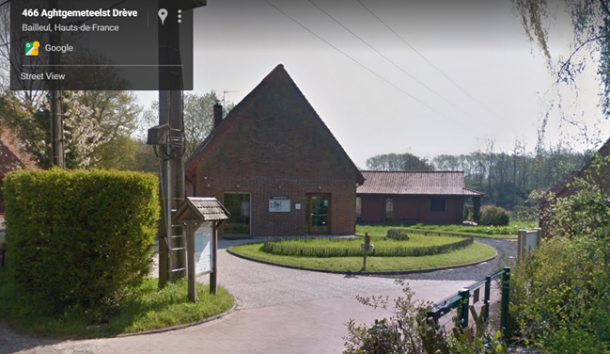 Promène-toi sur le site en utilisant les flèches.Clique sur les appareils photos pour faire apparaitre une plante en particulier.  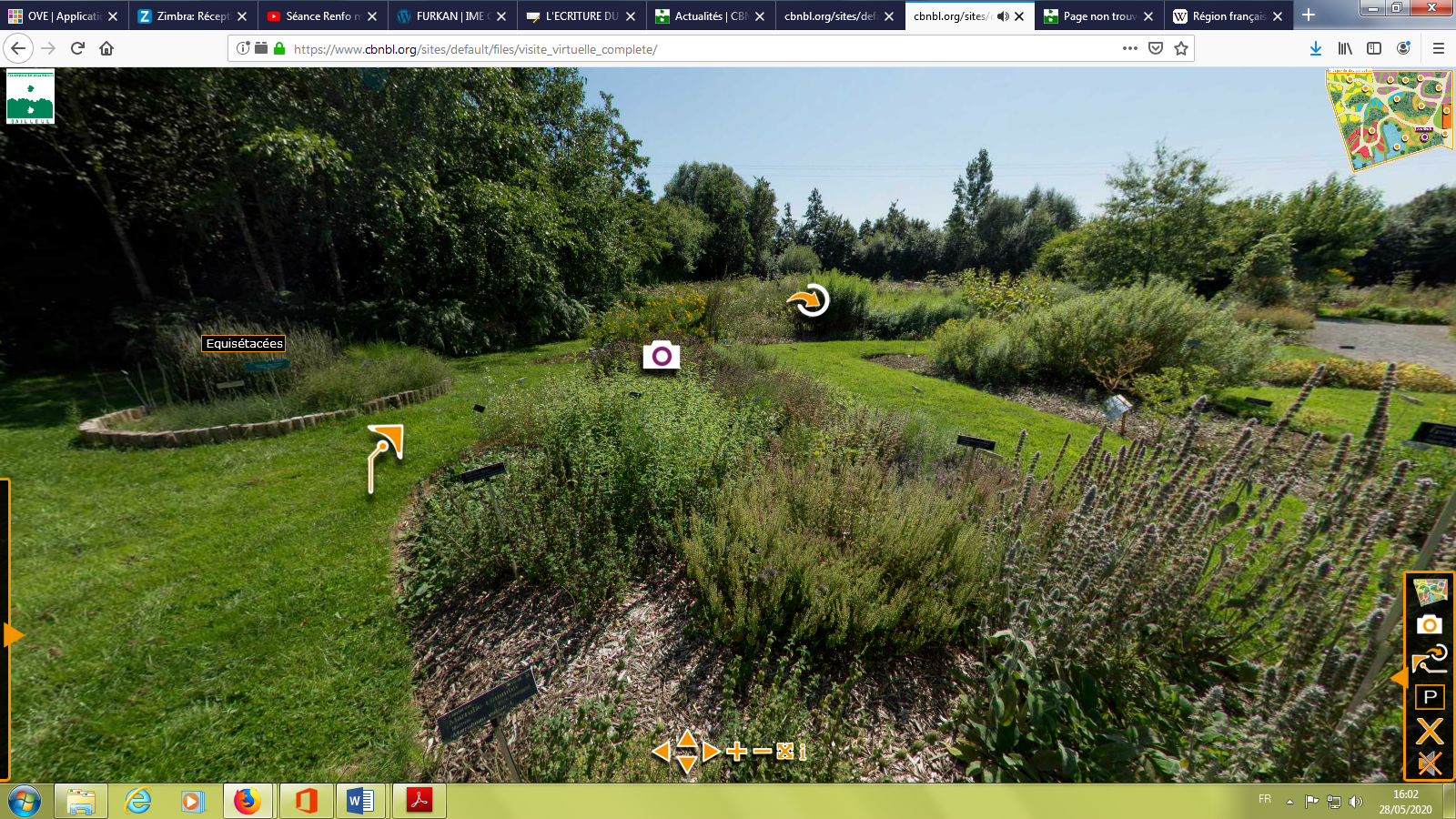 A la fin de la visite, choisis une plante ou un animal et dessine-le sur la page suivante.Observe les cartes ci-dessous et réponds aux questions. Dans quelle région française se trouve Bailleul (carte n°2)?………………………………………………………………………………………………………………………………..Entoure la bonne réponse :  Bailleul est  		à l’Ouest			au Nordau Sud			à l’Est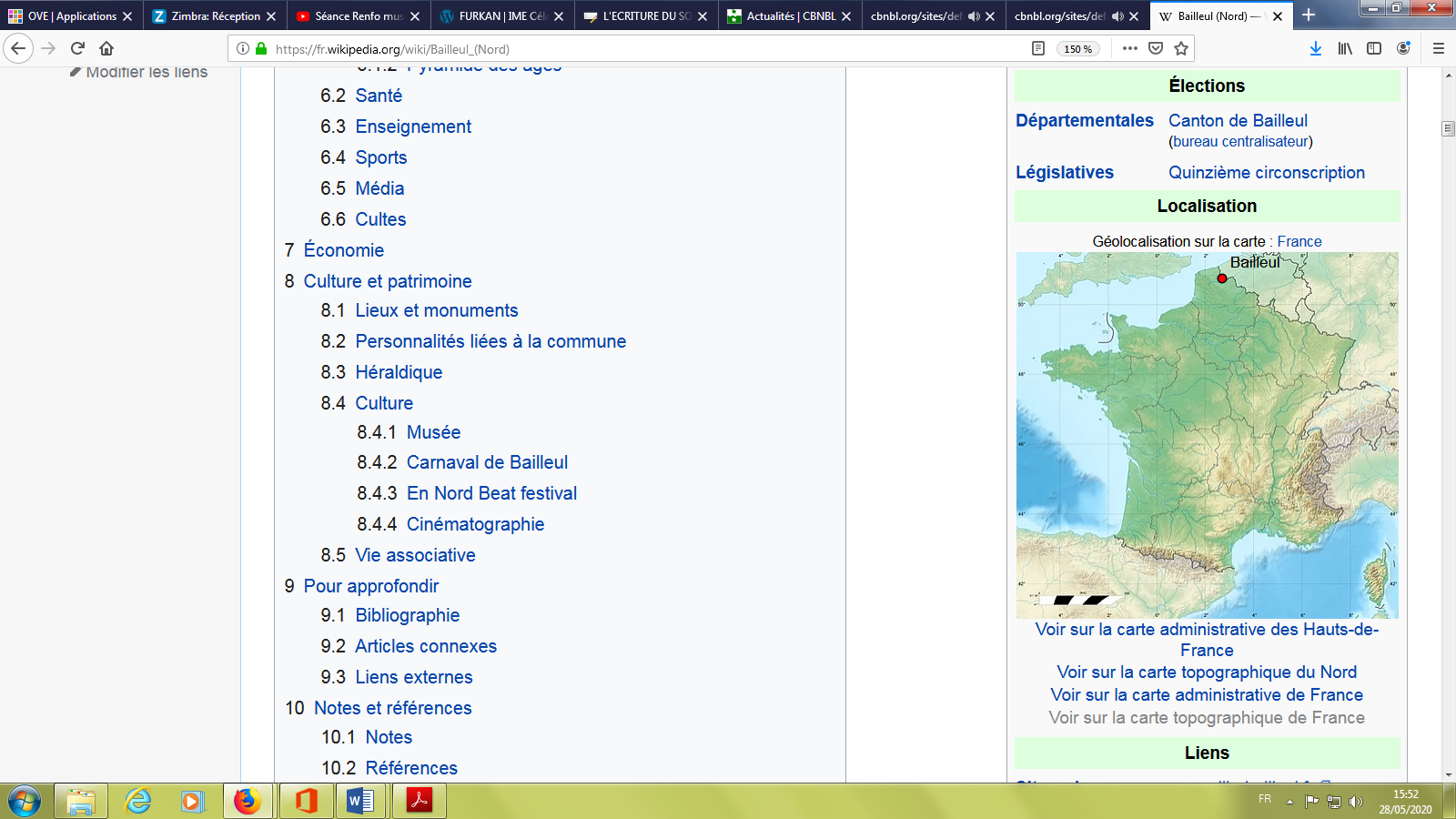 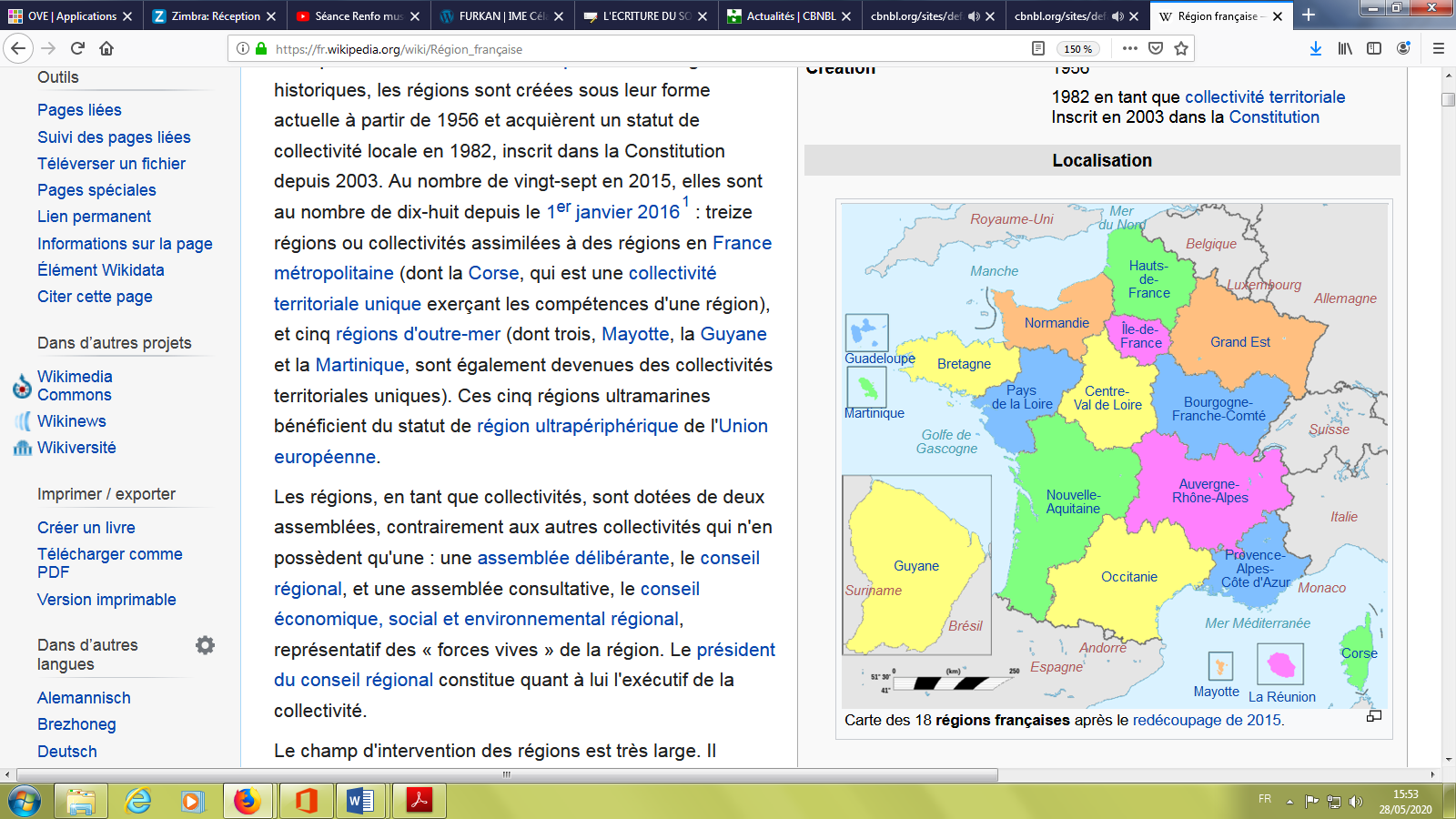 La plante ou l’animal choisiJ’écris son nom : …………………………………………………………………………………………………Je dessine : 